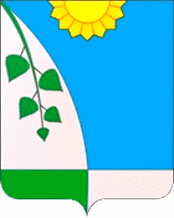 АДМИНИСТРАЦИЯСЕЛЬСКОГО ПОСЕЛЕНИЯ БУЖАРОВСКОЕ ИСТРИНСКОГО МУНИЦИПАЛЬНОГО РАЙОНА МОСКОВСКОЙ ОБЛАСТИ143514, Московская обл, Истринский муниципальный район, д. Бужарово, ул. Центральная, д.10, тел.: 6-34-51, факс: 6-32-83, e-mail: buzharovskoe@gmail.comПОСТАНОВЛЕНИЕОт _________20___г. №______О проведении осеннего месячника по благоустройству населенных пунктов сельского поселения БужаровскоеВ соответствии с Федеральным законом от 06.10.2003г. №131-ФЗ «Об общих принципах организации местного самоуправления в Российской Федерации»,  Законом Московской области  от 18.12.2014г. №17/110-П «О благоустройстве в Московской области», в целях наведения чистоты и порядка  на территории сельского поселения Бужаровское перед наступлением осенне-зимнего периода 2016-2017г.г.ПОСТАНОВЛЯЮ:Провести с 01 октября по 01 ноября  2016 года месячник по санитарной очистке, благоустройству и озеленению территории сельского поселения Бужаровское.Администрации сельского поселения Бужаровское в ходе проведения осеннего месячника:-   провести необходимую организационную работу по привлечению населения к активному участию в месячнике.- совместно с административно-техническим надзором провести разъяснительную работу с председателями СНТ, ДП, ДНП с целью предотвращения загрязнения территории непосредственно вокруг садовых товариществ, а также вдоль дорог, ведущих к СНТ, ДНП, ДП, о ликвидации несанкционированных свалок строительных и бытовых отходов, не допускать образования новых свалок мусора.- рекомендовать руководителям учреждений и предприятий организовать   участие сотрудников в проведении  осеннего месячника по благоустройству 2016 года, благоустроить подведомственные территории и впредь содержать их в чистоте. - рекомендовать дорожным службам  проведение регулярных работ по очистке дорог и придорожной территории, а также автобусных остановок.3. Руководителю МБУ «Бужаровское благоустройство» (Тимошину С. А.) обеспечить очистку и благоустройство территорий  общего пользования, внутриквартальных проездов, дворовых территорий, приведение в надлежащий порядок детских игровых и спортивных площадок, территорий, где расположены памятники и братские захоронения.
    4. Директору МУП «Бужаровское РЭП ЖКХ» Таминдаровой А. Н.:-  обеспечить очистку и благоустройство придомовых территорий, - произвести регулярный вывоз бытовых отходов, приведение в порядок контейнерных площадок и подъездов к ним, не допускать скопление крупногабаритного мусора на территориях, прилегающих к контейнерным площадкам.5. Руководителям торговых предприятий, расположенных на территории сельского поселения Бужаровское, организовать уборку и благоустройство территорий, прилегающих к предприятиям и впредь содержать их в чистоте.6. Постановление подлежит размещению на официальном сайте администрации сельского поселения Бужаровское.7.  Контроль за выполнением настоящего постановления оставляю за собой.Первый Заместитель Руководителя администрации      сельского поселения Бужаровское				                       А. В. Чугунов	